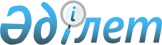 Қобда аудандық мәслихатының 2022 жылғы 28 желтоқсандағы "2023-2025 жылдарға арналған Талдысай ауылдық округінің бюджетін бекіту туралы" № 267 шешіміне өзгерістер енгізу туралыАқтөбе облысы Қобда аудандық мәслихатының 2023 жылғы 19 қазандағы № 67 шешімі
      ШЕШТІ:
      1. Қобда аудандық мәслихатының 2022 жылғы 28 желтоқсандағы "2023-2025 жылдарға арналған Талдысай ауылдық округінің бюджетін бекіту туралы" № 267 (нормативтік құқықтық актілерді мемлекеттік тіркеу Тізілімінде № 176509 болып тіркелген) шешіміне мынадай өзгерістер енгізілсін:
      1-тармақ жаңа редакцияда жазылсын:
      "1. 2023-2025 жылдарға арналған Талдысай ауылдық округ бюджеті тиісінше 1, 2 және 3 қосымшаларға сәйкес, оның ішінде 2023 жылға мынадай көлемде бекітілсін:
      1) кірістер –31985 мың теңге, оның ішінде:
      салықтық түсімдер – 1315 мың теңге;
      салықтық емес түсімдер – 0 теңге;
      негiзгi капиталды сатудан түсетiн түсiмдер - 0 теңге;
      трансферттер түсімі – 30670,0мың теңге;
      2) шығындар –31998,5 мың теңге;
      3) таза бюджеттік кредиттеу - 0 теңге, оның ішінде:
      бюджеттік кредиттер –0 теңге;
      бюджеттік кредиттерді өтеу –0 теңге;
      4) қаржы активтерiмен операциялар бойынша сальдо - 0 теңге, оның ішінде:
      қаржы активтерiн сатып алу - 0 теңге;
      мемлекеттің қаржы активтерін сатудан түсетін түсімдер – 0 теңге;
      5) бюджет тапшылығы (профициті) - 0 теңге;
      6) бюджет тапшылығын қаржыландыру (профицитін пайдалану) – 0 теңге, оның ішінде:
      қарыздар түсімі – 0 теңге;
      қарыздарды өтеу – 0 теңге;
      бюджет қаражатының пайдаланылатын қалдықтары – 13,5 мың теңге.
      2. Көрсетілген шешімдегі 1 қосымшасы осы шешімдегі қосымшаға сәйкес жаңа редакцияда жазылсын.
      3. Осы шешім 2023 жылғы 1 қаңтардан бастап қолданысқа енгізіледі. 2023 жылға арналған Талдысай ауылдық округінің бюджеті
					© 2012. Қазақстан Республикасы Әділет министрлігінің «Қазақстан Республикасының Заңнама және құқықтық ақпарат институты» ШЖҚ РМК
				
      Қобда аудандық мәслихатының төрағасы 

Ж. Ергалиев
Қобда аудандық мәслихатының 
2023 жылғы 19 қазандағы 
№ 67 шешіміне қосымшаҚобда аудандық мәслихатының 
2022 жылғы 28 желтоқсандағы 
№ 267 шешіміне 1 қосымша
Санаты
Санаты
Санаты
Санаты
Сомасы, мың теңге
Сыныбы
Сыныбы
Сыныбы
Сомасы, мың теңге
Iшкi сыныбы
Iшкi сыныбы
Сомасы, мың теңге
Сомасы, мың теңге
1
2
3
4
5
І. Кірістер
31985
1
Салықтықтүсімдер
1315
01
Табыс салығы
187
22
Жеке табыс салығы
187
1
04
Меншiккесалынатынсалықтар
838
1
04
1
Мүлiккесалынатынсалықтар
76
1
04
4
Көлiкқұралдарынасалынатынсалық
762
Тауарларға, жұмыстар мен қызметтергеішкісалықтар
290
3
Табиғи және басқа ресурстарды пайдаланғаны үшін түсімдер
290
4
Трансферттердіңтүсімдері
30670
4
02
Мемлекеттiкбасқарудыңжоғарытұрғаноргандарынантүсетiнтрансферттер
30670
4
02
3
Аудандардың (облыстықмаңызы бар қаланың) бюджетінентрансферттер
30670
Функционалдық топ
Функционалдық топ
Функционалдық топ
Функционалдық топ
Функционалдық топ
Сомасы (мың теңге)
Кіші функция
Кіші функция
Кіші функция
Кіші функция
Сомасы (мың теңге)
Бюджеттік бағдарламалардың әкімшісі
Бюджеттік бағдарламалардың әкімшісі
Бюджеттік бағдарламалардың әкімшісі
Сомасы (мың теңге)
Бағдарлама
Бағдарлама
Сомасы (мың теңге)
Атауы
Сомасы (мың теңге)
1
2
3
4
5
6
II. Шығындар
31998,5
01
Жалпысипаттағымемлекеттiкқызметтер
28170
1
Мемлекеттiкбасқарудыңжалпыфункцияларынорындайтынөкiлдi, атқарушыжәнебасқаоргандар
28170
124
Аудандықмаңызы бар қала, ауыл, кент, ауылдық округ әкімінің аппараты
28170
001
Аудандықмаңызы бар қала, ауыл, кент, ауылдық округ әкімініңқызметінқамтамасызетужөніндегіқызметтер
28106
022
Мемлекеттікорганныңкүрделішығындары
64
07
Тұрғынүй-коммуналдықшаруашылық
2921,1
3
Елді-мекендердікөркейту
2921,1
124
Аудандықмаңызы бар қала, ауыл, кент, ауылдық округ әкімінің аппараты
2921,1
008
Елдiмекендердегікөшелердiжарықтандыру
2321,1
011
Елдiмекендердiабаттандыружәнекөгалдандыру
608
12
Көлiкжәне коммуникация
892
1
Автомобиль көлiгi
892
124
Аудандықмаңызы бар қала, ауыл, кент, ауылдық округ әкімінің аппараты
892
013
Аудандықмаңызы бар қалаларда, ауылдарда, кенттерде, ауылдықокругтерде автомобиль жолдарыныңжұмысістеуінқамтамасызету
892
15
Трансферттер
7,4
1
Трансферттер
7,4
124
Аудандықмаңызы бар қала, ауыл, кент, ауылдық округ әкімінің аппараты
7,4
048
Пайдаланылмаған(толықпайдаланылмаған) нысаналытрансферттердіқайтару
7,4
ІІІ. Таза бюджеттіккредиттеу
0
Бюджеттіккредиттер
0
ІV. Қаржыактивтеріменжасалатыноперацияларбойынша сальдо
0
Қаржыактивтерінсатыпалу
0
V. Бюджет тапшылығы
0
VI. Бюджет тапшылығынқаржыландыру (профицитінпайдалану)
Функционалдық топ
Функционалдық топ
Функционалдық топ
Функционалдық топ
Функционалдық топ
Сомасы (мың теңге)
Кіші функция
Кіші функция
Кіші функция
Кіші функция
Сомасы (мың теңге)
Бюджеттік бағдарламалардың әкімшісі
Бюджеттік бағдарламалардың әкімшісі
Бюджеттік бағдарламалардың әкімшісі
Сомасы (мың теңге)
Бағдарлама
Бағдарлама
Сомасы (мың теңге)
Атауы
Сомасы (мың теңге)
1
2
3
4
5
6
8
Бюджет қаражатыныңпайдаланылатынқалдықтары
13,5
01
Бюджет қаражатықалдықтары
13,5
1
Бюджет қаражатының бос қалдықтары
13,5
01
Бюджет қаражатының бос қалдықтары
13,5